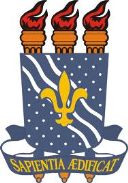 UNIVERSIDADE FEDERAL DA PARAÍBACENTRO DE CIENCIAS DA SAÚDEMANUAL DO TRABALHO DE CONCLUSÃO DE CURSOJOÃO PESSOA – 201MANUAL PARA APRESENTAÇÃO DO TCC – CURSO DE FARMÁCIA1 ApresentaçãoDe acordo com as fontes de informação as pesquisas podem ser: pesquisa bibliográfica, pesquisa de laboratório e pesquisa de campo.O texto deve ter no máximo 50 páginas e também deve ser preciso, objetivo e claro, com correta ortografia.2 Formatação do Trabalho Científico2.1 - O papel utilizado deve ser branco, no tamanho A4 (21,0cm x 29,7cm).2.2 - A impressão deve ser em tinta preta.2.3 - O espaço empregado no texto deve ser 1,5 cm de entrelinhas. 2.4 - As notas, referências e resumos deverão ter espaçamento simples.2.5 - O texto deve ser digitado em tamanho doze (12). Usa-se apenas um padrão (Arial) do início ao fim do trabalho. 2.6 - As legendas de figuras, gráficos e tabelas deverão ser em Arial 10.2.7 - Os títulos das seções devem ser separados do texto que os precedem ou que os sucedem com um espaço duplo ou dois espaços simples. Devem ser editados em negrito e em CAIXA ALTA.2.8 - A margem de parágrafo deve ser 2,5 cm considerada a partir da margem esquerda do papel (Tabulação).2.9 - As margens inferiores e a direita devem ter 2,5 cm, enquanto as medidas das margens esquerda e superior devem ter 3,0 cm.3 Elementos Pré-textuaisPartes ou elementos pré-textuais são aqueles que antecedem o texto e contém informações que auxiliam na identificação e utilização do trabalho. 3.1 – Fazem parte a capa, a folha de rosto, a página de aprovação, a dedicatória, os agradecimentos, a epígrafe, as listas, o resumo, o abstract e o sumário.3.2 – Apenas a dedicatória, os agradecimentos e a epígrafe são opcionais.3.3 – A paginação da parte pré-textual deve ocorrer a partir da folha de rosto, que é contada, mas não numerada. 3.4 – A numeração do trabalho escrito só inicia na página da introdução.3.5 – A numeração do trabalho deve ser localizada a direita, na parte superior da folha.4 Capa (Figura 1)Constitui um elemento obrigatório, onde as informações obedecem à seguinte ordem (Figura 1):4.1 – Nome da instituição, do centro, do departamento e do curso, transcrita em letras maiúsculas – CAIXA ALTA (tamanho de letras = 14);4.2 – Autor, transcrita em letras maiúsculas – CAIXA ALTA (tamanho de letra = 12);	4.3 – Título em destaque (CAIXA ALTA); fonte maior do que a utilizada para o nome do autor do trabalho (tamanho de letra = 16). O título deve ser claro e preciso, contendo palavras que identifiquem o seu conteúdo e possibilitem a indexação e recuperação de informações;4.4 – Local (cidade e estado) da instituição onde deve ser apresentado, transcrita em letras maiúsculas – CAIXA ALTA (tamanho de letra = 12);4.5 – Mês e Ano (tamanho de letra = 12).4.6 – Os elementos impressos devem estar centralizados. Não se usa pontuação no final dos títulos.Ver Figura 1, a seguir.Usar encadernação comum (espiral e plástico)UNIVERSIDADE FEDERAL DA PARAÍBACENTRO DE CIÊNCIAS DA SAÚDEDEPARTAMENTO DE CIÊNCIAS FARMACÊUTICASCURSO DE FARMÁCIAJOSÉ DOS ANZÓIS PEREIRAATIVIDADE BIOLÓGICA DE COMPOSTOS COMPOSTOS FENÓLICOS EM MODELO MURINOJOÃO PESSOA – PBMês – 2016Figura 1 – Exemplo de capa para o TCC.5 Folha de rosto (Figura 2)É o elemento inicial do trabalho e obrigatório. Deve conter as informações essenciais à identificação do trabalho na seguinte ordem:– Nome completo do autor, transcrito em letras maiúsculas – CAIXA ALTA;5.2 – Título principal, transcrito em letras maiúsculas – CAIXA ALTA;5.3 – Nota descritiva (deve informar a natureza –TCC; o objetivo – grau pretendido, graduação; e nome da instituição a que é submetido; 5.4 – Título (mestre, doutor, etc.) e o nome do orientador;5.5 – Local (cidade e estado) da instituição onde deve ser apresentado;5.6 – Mês e Ano (da entrega);5.7 – Todos os elementos devem estar em Arial 12 (exceto o título que deve estar em arial 14) e centralizados, exceto a nota descritiva que deve estar deslocada à direita.Exemplo de Nota Descritiva:Trabalho de Conclusão de Curso apresentado à Coordenação do Curso de Graduação em Farmácia, do Centro de Ciências da Saúde, da Universidade Federal da Paraíba, como parte dos requisitos para obtenção do grau de Bacharel em Farmácia.JOSÉ DOS ANZÓIS PEREIRAATIVIDADE BIOLÓGICA DE COMPOSTOS COMPOSTOS FENÓLICOS EM MODELO MURINOTrabalho de Conclusão de Curso apresentado à Coordenação do Curso de Graduação em Farmácia, do Centro de Ciências da Saúde, da Universidade Federal da Paraíba, como parte dos requisitos para obtenção do grau de Bacharel em Farmácia.Nome do Orientador: JOÃO PESSOA-PBMês – 2016Figura 2 – Exemplo de folha de rosto para o TCC.6 Folha de Aprovação (Figura 3)Elemento obrigatório, que deve conter as seguintes informações:– Nome completo do autor (centralizado);– Título;– Nota descritiva (semelhante à descrita no item folha de rosto);6.4 – Local e data de aprovação; e título (mestre ou doutor) e nome completo dos membros da banca examinadora, seguido da instituição à qual pertencem. 6.5 – Todos os elementos devem estar em Arial 12 (exceto o título que deve estar em arial 14) e centralizados, exceto a nota descritiva que deve estar deslocada à direita.JOSÉ DOS ANZÓIS PEREIRAATIVIDADE BIOLÓGICA DE COMPOSTOS FENÓLICOS EM MODELO MURINOTrabalho de Conclusão de Curso apresentado à Coordenação do Curso de Graduação em Farmácia, do Centro de Ciências da Saúde, da Universidade Federal da Paraíba, como parte dos requisitos para obtenção do grau de Bacharel em Farmácia.Aprovado em ____ de _________________ de 20___.___________________________________________Prof. Dr. Orientador (nome)Universidade Federal da Paraíba- UFPB____________________________________________Prof. Dr. Examinador 1 (nome)Instituição XXXXXXXXXXXXX_____________________________________________Prof. Dr. Examinador 2 (nome)Instituição XXXXXXXXXXXXXFigura 3 – Exemplo de folha de aprovação do TCC.7 Resumo na língua vernáculaElemento obrigatório, no qual o autor do trabalho apresenta de forma concisa (não ultrapassar uma página) e clara um texto que sintetiza a abrangência do trabalho científico. Os aspectos de maior relevância e interesse devem ser destacados, além do objetivo, o resultado e as conclusões. Não deve ser simplesmente uma enumeração de tópicos.Deve ser redigido em um único parágrafo, em espaço simples e em página distinta. Logo à seguir, devem constar palavras representativas do conteúdo do trabalho, ou seja, palavras-chave e/ou descritores (3 a 5 palavras-chave). Cada termo deve ser separado por ponto-e-vírgula e separar as palavras-chaves do resumo, com um espaço em branco, todavia, estas devem permanecer na mesma página do resumo.Deve existir um cabeçalho com o título do trabalho, autor, Coordenação do Curso de Farmácia, Trabalho de Conclusão de Curso, CCS/UFPB (Ano)8 Resumo em língua estrangeira Elemento obrigatório. Consiste em uma versão do resumo em idioma de divulgação internacional (em inglês, Abstract). De modo semelhante ao que ocorre com o resumo na língua vernácula, este deve ser seguido das palavras mais representativas do conteúdo do trabalho, ou seja, palavras-chaves e/ou descritores em inglês. Também deverá existir um cabeçalho9 Lista de ilustrações (Figura 4)Elemento obrigatório, se houver ilustração, que deve ser elaborado de acordo com a ordem apresentada no texto, com cada item, designado por seu nome específico, acompanhado do respectivo número da página.Para cada tipo de ilustração (tabelas, figuras, gráficos, organogramas, quadros, lâminas, plantas, fotografias, fluxogramas, esquemas, desenhos e outros) recomenda-se a elaboração de uma lista separada.LISTA DE ILUSTRAÇÕESFigura 1 – Exemplo de folha com formatação..........................................10Figura 2 – Exemplo da folha de capa.......................................................12Figura 3 – Folha de rosto..........................................................................14Figura 4 – Página de aprovação...............................................................18Figura 4 – Exemplo de lista de ilustrações.10 Lista de abreviaturas, siglas e símbolos (Figura 5)Elemento obrigatório que diferente das listas de ilustrações, quadros e tabelas, relaciona em ordem alfabética as abreviaturas, símbolos e siglas empregadas no texto, seguidos das palavras ou expressões correspondentes grafadas por extenso.Quando forem empregadas poucas siglas ou abreviaturas e não houver necessidade de elaboração de uma lista, deve-se grafar a sigla ou abreviatura seguida de denominação correspondente escrita por extenso. Nas ocorrências seguintes pode-se usar apenas a sigla ou abreviatura.A presença da lista de siglas e abreviaturas não dispensa a apresentação das mesmas por extenso no primeiro momento em que aparecem no texto. LISTA DE ABREVIATURAS, SIGLAS E SÍMBOLOSANVISA 	Agência Nacional de Vigilância SanitáriaINMETRO 	Instituto Nacional de Metrologia, Normalização e Qualidade 				IndustrialMS 		Ministério da SaúdeFigura 5 – Exemplo de lista de abreviaturas, siglas e símbolos.11 Sumário (Figura 16)Elemento obrigatório que consiste na apresentação das principais divisões e subdivisões do trabalho na ordem em que aparecem no, acompanhado do respectivo número da página em que cada parte se inicia. O número da página inicial do capítulo ou seção deve estar ligado ao título por uma linha.Havendo mais de um volume ou capítulo, em cada um deve constar o sumário completo do trabalho. O nome “SUMÁRIO” deve estar em caixa alta, negrito e centralizado.SUMÁRIO1 INTRODUÇÃO...............................................................................................	 52 REFERENCIAL TEÓRICO..............................................................................	 72.1 OS COMPOSTOS FENÔLICOS..................................................................	72.1.1 Classificação dos composto fenólicos......................................................	113 OBJETIVOS...................................................................................................	184 MATERIAL E MÉTODOS ...............................................................................	225 RESULTADOS. .............................................................................................	266 DISCUSSÃO .................................................................................................	327. CONCLUSÔES .............................................................................................. 	40REFERÊNCIAS ...............................................................................................	41ANEXO A – TABELA DE CONSTITUINTES FENÓLICOS..............................	 47APÊNDICE A – ATIVIDADES BIOLÓGICAS DE COMPOSTOS FENÓLICOS ..	48Figura 7 – Exemplo de sumário.12 Elementos Textuais12.1 INTRODUÇÃOElemento textual obrigatório. O texto introdutório é a parte em que o autor fornece uma visão geral do trabalho realizado, ou seja, localiza o assunto do projeto (ou experimento) de modo amplo e claro. Primeiramente, enfatiza sua importância e justifica o trabalho, em seguida, menciona objetivos (geral e específicos), perguntas ou hipóteses e delimitação do tema. Também deve esclarecer o campo e período contemplados.A introdução deve conter informações teóricas sobre o assunto do projeto, explorando várias literaturas que devem ser citadas a medida em que são usadas no texto através de número ou por nome dos autores e relacionadas no item Referências.A introdução deve conter no máximo duas 12.2 REFERENCIAL TEÓRICOO segundo elemento textual dá sustentação ao objeto do estudo, visto ser mais específica com relação a contextualização do tema, experimentos e métodos utilizados. A realização desta etapa envolve uma revisão de literatura que servirá para corroborar a utilidade do estudo. Neste sentido, essa parte deve conter apenas citações que estejam específica e diretamente relacionadas ao tema abordado. Todos os autores citados devem constar das referências, que deverão, preferencialmente, privilegiar os últimos cinco anos e evitar fontes extraídas na Internet.12.3 OBJETIVOS Preferência na forma de itens.12.4 MATERIAL E MÉTODOSDiz respeito aos caminhos e formas utilizados na pesquisa para se alcançar os objetivos propostos. Se for o caso, incluir análise estatística.RESULTADOSEssa etapa envolve a classificação e organização de forma clara e precisa dos dados obtidos, sem envolver, contudo, interpretações pessoais.Para que a apresentação dos resultados seja a mais adequada, recomenda-se seguir a sequência da abordagem usada nos objetivos e metodologia.Além disso, a inclusão de ilustrações, como tabelas, gráficos, quadros ou figuras contribuem para uma maior compreensão dos dados apresentados na pesquisa. Tais elementos devem ser numerados sequencialmente.Usar o título de tabelas, figuras e gráficos antes da sua ilustração12.6 DISCUSSÃONessa fase, verificam-se os pontos de convergência, tendências e regularidades existentes entre os resultados alcançados.Uma boa discussão necessita de bases teóricas. Assim, os resultados devem ser analisados, interpretados e discutidos considerando semelhanças e diferenças com dados de literatura da área estudada.Os dados devem ainda ser confrontados e relacionados aos objetivos do trabalho, ao problema e às questões propostas para o estudo. Além disso, deve-se indicar as aplicações e limitações teóricas e práticas dos resultados obtidos.12.7 CONCLUSÕESElemento obrigatório que representa a parte final do texto. Deve ser elaborada de modo claro e sucinto, visto que tem por finalidade apresentar sinteticamente as conclusões da pesquisa.As conclusões devem estar relacionadas aos objetivos propostos bem como também com a teoria.A conclusão deve ser apresentada em tópicos.13 Elementos Pós-TextuaisSão elementos que completam o trabalho. São elementos pós-textuais: referências, apêndice(s), anexo(s).13.1 ReferênciasElemento obrigatório, que consiste em uma relação alfabética das fontes de informação consultada durante a elaboração do trabalho científico e que permite sua identificação individual, ainda que esses elementos já estejam mencionados em notas de rodapé. Deverão estar listadas por ordem alfabética para facilitar a busca do autor. As referências devem ser normalizadas com base na ABNT. No texto, as referências devem ser citadas da seguinte forma: último nome dos autores, separados por ponto e vírgula (;), seguido do ano de publicação do manuscrito. Para artigos com mais de três autores, citar o primeiro autor, seguido da expressão “et al.,”, seguido do ano de publicação do manuscrito. A referência deve ser citada no final de cada parágrafo. No caso de mais de uma referência por parágrafo, lista-las por ordem cronológica. Os títulos dos periódicos devem ser padronizados, de forma que todos apareçam abreviados ou por extenso. Título abreviado - lista de abreviaturas de periódicos da Index Medicus (base de dados Medline), pode ser consultada no endereço: http://www.ncbi.nlm.nih.gov/entrez/query.fcgi?db=journals A Lista de abreviaturas dos títulos de periódicos nacionais e latino-americanos consulte o site: http://portal.revistas.bvs.brExemplo: Os produtos obtidos da natureza tem servido como fonte de medicamentos por milênios, sendo muitas drogas desenvolvidas a partir de fontes vegetais (VIDO, 2009; CRAGG; NEWMAN, 2013; SOUZA; SILVA; MONTEIRO, 2015; SILVA et al., 2017).Artigo: CRAGG, G.M.; NEWMAN, D.J. Natural products: a continuing source of novel drug leads. Biochimica et Biophysica Acta (BBA), v. 1830, n. 6, p. 3670-3695, 2013.MOIMAZ, S. A. S.; COSTA, A. C. O.; GARBIN, A. J. I.; GARBIN, C. A. S. Plano de carreira, cargos e salários: ferramenta favorável à valorização dos recursos humanos em saúde pública. Odontol. Clín. Cient. v. 9, n. 2, p. 225-45, 2015.Livro: BLUMENTHAL, D. K.; GARRISON, J. C. Farmacodinâmica: mecanismos de ação dos fármacos. In: BRUNTON, L. L.; CHABNER, B. A.; KNOLLMANN, B. C. (Ed.) As bases farmacológicas da terapêutica de Goodman & Gilman. 12º ed. San Diego, CA: The McGraw-Hill Companies, 2012.Dissertações e Teses: SILVA, S. T. Título. Dissertação de Mestrado - Programa de Pós-Graduação em Produtos Naturais e Sintéticos Bioativos, Universidade Federal da Paraíba, João Pessoa-PB, 2017, p. XXX Referência em meio eletrônico: deve-se mencionar todos os elementos essenciais disponíveis na homepage. Além disso, deve-se acrescentar a expressão Disponível em / Available in: seguida da expressão Acesso em / Access in: data do acesso: dia, mês e ano.13.2 ApêndicesElemento opcional. Consiste em outros materiais elaborados pelo próprio autor (questionários, formulários, etc.) que tem a finalidade de complementar a argumentação do autor.Os apêndices devem ser numerados e caracterizados com o nome APÊNDICE em caixa alta, negrito, centralizado e deve conter um título.13.3 AnexosElemento opcional, não elaborado pelo autor, tais como tabelas, gravuras, gráficos, recortes de jornal, etc. cuja finalidade é fundamentar, corroborar e ilustrar o trabalho.Os anexos devem ser numerados e caracterizados com o nome ANEXO em caixa alta, negrito, centralizado e deve conter um título.